Response Form - Consultation 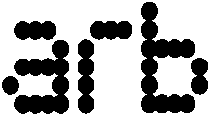 Architects Registration BoardConsultation on proposed changes to ARB’s Investigation and Professional Conduct Committee Rules (“the Rules”)Response from:(Name)(Job Title)(Organisation)(Postal address)(email address)Please complete and return to Architects Registration Board, 8 Weymouth Street, London W1W 5BU, by  on 26 October 2018.You can also submit your completed form by email to professionalstandards@arb.org.uk or by fax to 020 7436 5269.Architects Registration BoardConsultation QuestionsWe would welcome your general views, specifically in response to the following questions:1. Do you think that the proposed changes to the Rules improve ARB’s regulatory process? 2. Are there other changes to the disciplinary process that could be made that are not proposed? If so, what?3. Will any of the proposed changes have an impact on anyone with protected characteristics? If so, in what way? 4. Do you think the removal of the Clerk to the PCC is an appropriate and proportionate change?5. Please provide any other comments you wish to make below.